Informatīvais ziņojumspar papildus finansējuma piesaisti Nacionālas un reģionālas nozīmes daudzfunkcionālu centru izveidei Situācijas aprakstsKultūra ir viens reģionu ilgtspējīgas attīstības faktoriem. Reģiona iedzīvotāju dzīvesveids un radošās aktivitātes, kā arī kultūrvēsturiskais mantojums un tradīcijas veido reģiona identitāti, nodrošina reģiona atpazīstamību. Mūsdienīgu kultūras produktu plašs un daudzveidīgs piedāvājums liecina, ka reģions ir orientēts uz nākotni un atvērts inovācijām. Viens no faktoriem, kas mudina ekonomiski aktīvos iedzīvotājus mainīt dzīvesvietu, ir zema dzīves kvalitāte. Ārpus Rīgas trūkst piemērotu būvju profesionālās kultūras un kultūrizglītības veikšanai, semināru, konferenču un dažādu citu izglītojošu un sociāli nozīmīgu pasākumu īstenošanai. Ir svarīgi ar mērķtiecīgu investīciju palīdzību pakāpeniski mazināt izveidojušos Rīgas un reģionu attīstības atšķirību. Galvaspilsētas reģions ātrāk un veiksmīgāk spēj pielāgoties jaunā tirgus prasībām, arī kultūras jomā, piesaistot investīcijas, attīstot kultūras industrijas nekā reģioni. Daudzfunkcionālo centru izveide reģionos veicina daudzveidīga kultūras pakalpojuma pieejamību un kvalitatīva darbaspēka piesaistes iespējas ārpus Rīgas, kā arī tiek veicināta reģionu savstarpējā konkurētspēja. Saskaņā ar ilgtspējīgas attīstības stratēģiju „Latvija 2030” Rēzekne, Cēsis, Liepāja un Ventspils ir Nacionālās un reģionālās nozīmes attīstības centri, kuri veicina ne tikai valsts, bet īpaši reģionu ekonomiski attīstību, daudzveidīga pakalpojumu pieejamību un konkurētspēju. Papildus Ventspils un Liepāja ir arī Baltijas jūras reģiona līmeņa attīstības centri, kuri nodrošina valsts konkurētspēju Baltijas jūras reģionā. Lai noteiktu optimālo reģionālas nozīmes daudzfunkcionālu centru izvietojumu Latvijas teritorijā, 2008. gadā pēc Kultūras ministrijas pasūtījuma nodibinājums "Baltic Institute of Social Sciences” veica pētījumu „Nacionālās un reģionālas nozīmes daudzfunkcionālo centru izveides sociāli ekonomiskais pamatojums”. Pētījumā tika analizēta Cēsu, Liepājas, Rēzeknes un Ventspils pilsētu piemērotība daudzfunkcionālo centru izveidošanai un pilsētas salīdzinātas ar citām, alternatīvām vietām - Kuldīgu Siguldu, Valmieru, Valku, Jēkabpili, Madonu un Daugavpili. Pilsētas tika salīdzinātas pēc pilsētu resursu un kultūras pakalpojumu pieprasījuma, pilsētu tūrisma industrijas potenciāla vērtējuma. Tika analizēti kultūras pieprasījuma kavējošie faktori, vērtētas daudzfunkcionālo centru izveidošanas ekonomiskās ietekmes faktori. Vērtējot atsevišķu pilsētu piemērotību, tās ir aplūkotas pēc šādiem kritērijiem:pilsētas novietojums reģionā un tās sasniedzamība;pilsētas kultūras infrastruktūra un tās nolietojums;kultūras dzīves un kultūrizglītības aktivitātes pilsētā (tai skaitā plānotās aktivitātes);plānotā daudzfunkcionālā centra telpu noslodze, piemērotība dažādām saimnieciskajām vajadzībām un sasaiste ar citiem pilsētas kultūras infrastruktūras objektiem;pašvaldības spēja finansēt un uzturēt daudzfunkcionālo centru;daudzfunkcionālā centra izveidošanas (būvniecības) ietekme uz pilsētas vidi un plānojumu;sabiedrības un vietējās varas dialogs par daudzfunkcionālā centra izveidošanas lietderību un apsaimniekošanu.Pētījumā norādīts, ka piemērotākās vietas daudzfunkcionālo centru būvniecībai ir Liepāja, Rēzekne un Cēsīs. Īstenojot daudzfunkcionālā centra projektu Ventspilī, jārod risinājums specifiskai centra darbības programmai, kas atšķirtos no Liepājas daudzfunklcionālā centra programmas, lai mazinātu Liepājas un Ventspils daudzfunkcionālo centru  savstarpējo konkurenci. Darbības programmas „Infrastruktūra un pakalpojumi” papildinājums nosaka, ka 3.4.3.pasākuma „Kultūrvides sociālekonomiskā ietekme” ietvaros tiek īstenota 3.4.3.1.aktivitāte „Nacionālas un reģionālas nozīmes daudzfunkcionālu centru izveide” (turpmāk – 3.4.3.1.aktivitāte), kuras mērķis ir kultūrvides sakārtošana un reģionu pievilcības palielināšana dzīves un darba apstākļiem, kas veicinātu augsti kvalificēta darbaspēka piesaisti un saglabāšanu, attīstītu teritoriju ekonomisko rosību, kā arī nodrošinātu daudzfunkcionālu infrastruktūru pakalpojumu sniegšanai kultūras, izglītības, brīvā laika pavadīšanas, sabiedrisko pasākumu, uzņēmējdarbības, biznesa un citās jomā. 3.4.3.1.aktivitātes uzdevums ir nodrošināt Politikas pamatnostādņu „Valsts kultūrpolitikas vadlīnijas 2006. – 2015. gadam. Nacionāla valsts” rīcības plāna 2008. – 2009. gadam īstenošanai ceturto mērķi, proti, sekmēt līdzsvarotu kultūras procesu attīstību un kultūras pieejamību visā Latvijas teritorijā. Šim nolūkam tika izstrādāta programma „Nacionālas un reģionālas nozīmes koncertzāļu tīkla izveide 2007. – 2013. gadam”, kas paredzēja investīcijas gan jaunu daudzfunkcionālu kultūras centru būvniecībā, gan esošās kultūras infrastruktūras rekonstrukcijā un pielāgošanā daudzfunkcionālu centru ierīkošanai.	3.darbības programmas „Infrastruktūra un pakalpojumi” 3.4.3.pasākuma „Kultūrvides sociālekonomiskā ietekme” ietvaros noteiktie iznākumu rādītāji paredz, ka 3.4.3.1.aktivitātes rezultātā tiek izveidoti četri daudzfunkcionālie kultūras centri. Iznākumu rādītāju teritoriālais sadalījums nosaka, ka divi no daudzfunkcionālajiem kultūras centriem tiek izveidoti Kurzemes plānošanas reģionā, viens Vidzemes plānošanas reģionā un viens Latgales plānošanas reģionā. 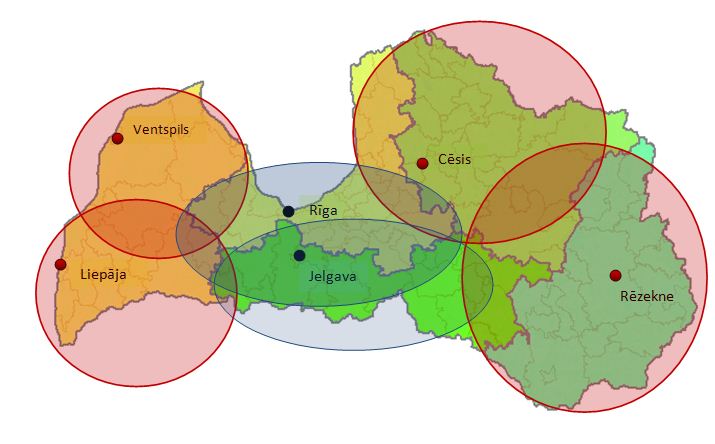 Ierobežotas projektu iesniegumu atlases rezultātā 3.4.3.1.aktivitātes ietvaros tika apstiprināti trīs projekti (Cēsu, Liepājas un Rēzeknes pašvaldības) ar faktisko kopējo attiecināmo izmaksu kopsummu 30 315 277,12 lati, no kuriem ERAF finansējums ir 14 889 924,20 lati un nacionālais publiskais finansējums – 15 425 352,92 lati, t.sk., valsts budžeta dotācija – 1 757 335,99 lati, pašvaldības un valsts budžets -13 668 016,93 lati, un neattiecināmo izmaksu kopsummu – 4 711 603,71 lats. 3.4.3.1.aktivitātes ietvaros, saskaņā ar aktivitātes finanšu plānu, kas apstiprināts darbības programmas „Infrastruktūra un pakalpojumi” papildinājuma ietvaros un saskaņā ar 2008.gada 2.septembra Ministru kabineta noteikumiem Nr.702 „Noteikumi par darbības programmas „Infrastruktūra un pakalpojumi” papildinājuma 3.4.3.1.aktivitāti „Nacionālās un reģionālās nozīmes daudzfunkcionālo centru izveide””, projektiem tika plānots līdzfinansējums no Eiropas Reģionālās attīstības fonda (turpmāk – ERAF) līdzekļiem ar 85% intensitāti.Faktiskā ERAF finansējuma intensitāte atšķiras no plānotās – tikai vienā projektā ERAF intensitāte sasniedz 85%, savukārt pārējiem projektiem – ERAF intensitāte ir attiecīgi 55,78% un 36,3%, veidojot papildus slogu uz konsolidēto valsts budžetu.Daudzfunkcionālā centra „Vidzemes mūzikas un kultūras centrs” izveideAr Cēsu novada pašvaldību ir noslēgts līgums par projekta „Daudzfunkcionālā centra „Vidzemes mūzikas un kultūras centrs” izveide” īstenošanu, kur projekta kopējās attiecināmās izmaksas sastāda 4 105 374,68 latus, no kā ES fonda līdzfinansējums sastāda 3 489 568,48 latus jeb 85%. Projekta īstenošana ir veiksmīgi uzsākta un to plānots pabeigt 2012.gada beigās.Austrumlatvijas reģionālais daudzfunkcionālais centrs RēzeknēAr Rēzeknes pilsētas domi ir noslēgts līgums par projekta „Austrumlatvijas reģionālais daudzfunkcionālais centrs Rēzeknē” īstenošanu, kur projekta kopējās attiecināmās izmaksas sastāda 9 680 976,81 latu, no kā ES fonda līdzfinansējums sastāda 5 440 355,72 latus jeb 56%. Projekta mērķis ir izveidot Austrumlatvijas nacionālas un reģionālas nozīmes daudzfunkcionālu kultūras centru, nodrošināt daudzveidīgu un kvalitatīvu kultūrvidi, kas tādejādi palielinās Austrumlatvijas reģiona pievilcību dzīves un darba apstākļiem un veicinās ekonomisko attīstību.Rēzeknes pilsētas dome ir uzsākusi projekta īstenošanu, kura plānošanas procesā 2007.gadā tika prognozēts, ka nākotnē pašvaldības rīcībā būs pietiekami finanšu resursi projekta īstenošanai. Taču ekonomiskā krīze valstī ir atstājusi ietekmi arī uz pašvaldības budžetu, kurā samazinājušie ieņēmumi no iedzīvotāju ienākuma nodokļa, savukārt palielinājušies izdevumi iedzīvotāju sociālajai aizsardzībai. Ņemot vērā zemo ERAF līdzfinansējuma intensitāti, ļoti liels slogs ir Rēzeknes pilsētas budžetam. Saskaņā ar Rēzeknes pilsētas domes 07.02.2011. vēstuli Nr.3.2.-11/268 „Par projekta „Austrumlatvijas reģionālais daudzfunkcionālais centrs Rēzeknē” Nr.3DP/3.4.3.1.0/09/IPIA/CFLA/01/001 īstenošanas nosacījumiem”, Rēzeknes pilsētas dome lūdz izvērtēt iespēju rast risinājumu projekta papildus finansējuma piesaistē 2 159 506,23 latu ERAF līdzfinansējuma daļas palielināšanai līdz 85%, kopējām projekta attiecināmajām izmaksām sastādot 8 893 955,24 latus.Liepājas daudzfunkcionālā centra „Lielais dzintars” izveideLiepājas pilsētas domei tika apstiprināts projekts „Liepājas daudzfunkcionālā centra „Lielais dzintars” izveide” par kopējo attiecināmo izmaksu summu 16 528 925,63 lati, no kā ES fondu līdzfinansējums sastāda 6 000 000,00 latu jeb 36,3%. Tomēr līgums par projekta īstenošanu ar Liepājas pilsētas domi nav noslēgts, jo, ņemot vērā zemo ERAF līdzfinansējuma intensitāti, bez papildus finansējuma piesaistes Liepājas pilsētai projektu realizēt nav iespējams. Liepājas pilsētas pašvaldība jau kopš 2002.gada attīsta daudzfunkcionālā centra projektu, izstrādājot gan metu, gan skiču projektu, pašlaik tiek pilnveidots arī tehniskais projekts ar mērķi padarīt centru daudzfunkcionālāku, kā arī samazināt projekta izmaksas. Sagatavošanas darbos ieguldīti jau gandrīz pieci miljoni latu. Lielāko daļu no izmaksām sastāda tehniskā projekta izstrādes izmaksas, līguma summa ir 3.64 miljoni latu. Pārējās būtiskākās izmaksas ir saistītas pieguļošās teritorijas infrastruktūras sakārtošanu. Projekta ietvaros ir nojaukta bijusī kinoteātra ēka, veikta inženierkomunikāciju pārcelšana ārā no zemes gabala, atbrīvojot vietu koncertzāles būvniecībai. Projekta ietvaros ir veikta arī Liepājas daudzfunkcionālā centra “Lielais dzintars” pieguļošās teritorijas infrastruktūras izbūve, respektīvi, pārbūvēts Radio un Jūras ielas krustojums, Jūras ielas posms no Radio ielas līdz Lielai ielai, izbūvēts stāvlaukums pie Radio ielas, sakārtota Dzirnavu iela, kā arī pie būvlaukuma izbūvētās nepieciešamās inženierkomunikācijas, tai skaitā sadzīves, lietus kanalizācijas, ūdensvada inženiertīkli. Pārējās izmaksas veidojās no skiču projekta izstrādes izmaksām un projekta vadības izmaksām. Ar mērķi izstrādāt iespējami kvalitatīvu daudzfunkcionālā centra projektu, tika organizēts starptautiska līmeņa ideju konkurss. Kopumā starptautiskajā arhitektūras ideju konkursā „Liepājas koncertzāle” ar saviem piedāvājumiem piedalījās pieci pretendenti no Latvijas, Dānijas, Austrālijas, Lielbritānijas un Austrijas. Īpaša vērtēšanas komisija, kuras sastāvā darbojās ne tikai nozares eksperti no Latvijas, bet arī ārvalstīm, par labāko piedāvājumu un tehnisko risinājumu atzina starptautiski pazīstamā austriešu arhitekta Folkera Gīnkes (Volker Giencke) vadītā „Giencke & Company” piedāvāto ideju „Giant Amber”. Projekta tālākā attīstības fāzē minētā arhitekta vadībā tika izstrādāts skiču un tehniskais projekts, kas paredz daudzfunkcionālā centru kā modernās arhitektūras paraugu, kas organiski iekļautos pilsētas apbūvē. Jāuzsver, ka tehniskā projekta izstrādē kompetenču jomas ir sadalītas un objekta tehniskā nodrošinājuma kvalitātes garantēšanai, proti, akustikas, apgaismojuma un konstrukcijām atbild kompetenta arhitektu un ekspertu komanda. Līdz ar to projekta tehniskais izpildījums atrodas starptautiski atzītu ekspertu pārziņā, kas garantē kvalitatīvu un mūsdienīgu rezultātu. Tostarp daudzfunkcionālā centra tehniskā iecere un vizuālais koptēls ir ticis starptautiski atzīts un pozitīvi novērtēts. Darbs pie koncertzāles idejas attīstības ir norisinājies jau kopš 2002.gada, kad tika nodibināts Liepājas Koncertzāles atbalsta fonds un uzsākts aktīvs darbs gan pie koncertzāles ideju konkursa organizēšanas, gan finansējuma piesaistes iespēju meklēšanas. Sākotnēji koncertzāli tika paredzēts būvēt galvenokārt Liepājas simfoniskā orķestra vajadzībām, kamēr šobrīd projekts paredz multifunkcionālu pielietojumu, tostarp koncertzāles telpās izvietojot Liepājas mūzikas vidusskolu. Liepāja iedzīvotāju skaita ziņā ir trešā lielākā Latvijas pilsēta, kurā saskaņā ar Centrālās Statistikas pārvaldes (turpmāk - CSP) datiem uz 2010.gada sākumu pastāvīgo iedzīvotāju skaits sastādīja 84 074 tūkst., kas arī reģionālā mērogā padara to par vienu no galvenajiem ekonomisko aktivitāšu, izglītības un arī kultūras pakalpojumu sniegšanas centriem. Tostarp Liepājā jau izsenis ir attīstījusies kvalitatīva kultūras infrastruktūra ar daudzveidīgu kultūras pakalpojumu piedāvājumu. Latvijas un arī starptautiskā mērogā Liepāja tradicionāli ir pazīstama kā pilsēta ar senām mūzikas tradīcijām. Kopš 1987.gada pilsētā darbojas Liepājas simfoniskais orķestris, kura koncerti šobrīd pamatā notiek Liepājas teātrī, taču tā telpas nenodrošina nepieciešamo augstākā līmeņa akustisko kvalitāti un tajā ir tikai 468 sēdvietas. Sākot no 1993.gada Liepājā notiek Starptautiskais Pianisma zvaigžņu festivāls, kurā piedalījušies vairāk nekā 130 pianisti no 29 pasaules valstīm, tostarp par tradīciju kļuvis Starptautiskais Ērģeļmūzikas festivāls, kas 2010.gadā norisinājās jau devīto reizi. Vienlaikus pilsēta var lepoties ne tikai ar sasniegumiem klasiskās mūzikas žanra attīstībā un popularizēšanā, bet arī kā dažādu populārās mūzikas apvienību un izpildītāju rašanās vieta. Muzikālās dzīves daudzveidību un tās pēctecību noteikti ietekmē arī atbilstošas izglītības pieejamība, proti,  Emīla Melngaiļa Liepājas mūzikas vidusskola, kas dibināta 1922.gadā, un šobrīd ir vienīgā vidējās profesionālās izglītības iestāde Lejaskurzemē, kuras absolventiem tiek piešķirta mūziķa kvalifikācija.	Saskaņā ar KM gatavoto profesionālo mūzikas un mākslas vidusskolu tīkla attīstības koncepciju, Liepājas Mūzikas vidusskolu iecerēts pārveidot par kompetenču centru. Spēcīgākie argumenti kompetenču centra izveidei Liepājā ir: 1) darba tirgus attiecīgajā nozarē tuvums – Liepājā darbojas vienīgais pilna laika profesionālais simfoniskais orķestris ārpus Rīgas. “Lielā dzintara” koncertzālē iecerēts izmitināt gan orķestri, gan vidusskolu. Jau pašlaik liela daļa Liepājas simfoniskā orķestra mūziķu ir iesaistīti Mūzikas vidusskolā kā pedagogi, nodrošinot augstu apmācības kvalitāti. Iecerētā orķestra un skolas izmitināšana vienās telpās sniegs ciešākas sadarbības iespējas – labākas prakses iespējas audzēkņiem mācību procesa laikā orķestrī, kā arī kopēju infrastruktūras izmantošanu (mēģinājumu telpas, koncertzāles, mūzikas instrumenti). 2) Liepāja ir iedzīvotāju skaita ziņā lielākā pilsēta Kurzemes reģionā. Tādēļ, ka mūzikas vidusskolās tiek īstenotas arī profesionālās ievirzes programmas bērniem pirms vidusskolas vecuma, un liela daļa profesionālās ievirzes audzēkņu šajās skolās turpina mācības profesionālajā vidusskolā, lielāks iedzīvotāju skaits pilsētā, kurā atrodas kompetenču centrs, nodrošina lielāku iespējamo audzēkņu skaitu vidusskolā. 3) Liepājas mūzikas vidusskolai ir viens no labākajiem kvalitatīvajiem rādītājiem valstī – pēc pēdējo 3 gadu datiem vidēji 79,4 % šīs skolas absolventu turpina studijas vai strādā attiecīgajā nozarē. Liepājas mūzikas vidusskolā mācās 343 audzēkņi profesionālās ievirzes programmās un 87 profesionālās vidējās izglītības programmās. Liepājas Mūzikas vidusskola ir metodiskais centrs 15 mūzikas skolām.Vienlaikus Liepāja ir kļuvusi par populāru vietējo un ārvalstu tūristu galamērķi, kas papildina jau esošo kultūras pakalpojumu patērētāju skaitu. Līdz ar to kvalitatīvas daudzfunkcionālās koncertzāles esamība pilsētā viennozīmīgi radīs pozitīvu ietekmi un sekmēs tūristu skaita palielināšanos un saturiski papildinās gan esošo apskates objektu klāstu, gan kā pasākumu norises vieta, piedāvājot pilsētas iedzīvotājiem un viesiem daudzveidīgus, augstas kvalitātes kultūras pasākumus. Tāpēc ir būtiski atzīmēt, ka daudzfunkcionālā centra apkalpes teritorija sniegsies pāri Liepājas pilsētas administratīvajām robežām, piesaistot apmeklētājus gan no Kurzemes reģionā esošajām pilsētām, gan tuvējām kaimiņvalstīm. Jānorāda, ka jau šobrīd Liepājas rīcībā ir nepieciešamā infrastruktūra un kapacitāte, lai apkalpotu un rēķinātos ar potenciālu tūristu skaita pieaugumu. Saskaņā ar CSP datiem, pilsētā atrodas 18 viesnīcas un citas tūrisma mītnes, kuru kopējais vietu skaits ir 1 281. 2008.gadā tajās apkalpotas 75 100 personas.	Ņemot vērā augstākminēto, Liepājas rīcībā ir visi nepieciešamie priekšnoteikumi, lai pēc projekta īstenošanas, nodrošinātu daudzfunkcionālā centra „Lielais dzintars” sekmīgu darbību.Kopumā daudzfunkcionālā centra izveide Liepājā ļautu:nodrošināt mūsdienīgu rezidenci Liepājas simfoniskajam orķestrim ar dažādām mēģinājumu telpām, mūzikas instrumentu u.c. inventāra glabātuvēm, orķestra sadzīves telpām, tādejādi nodrošinot pievilcīgus darba apstākļus, saglabājot un piesaistot orķestrim augstas kvalifikācijas mūziķus;nodrošināt augstas kvalitātes akustisko koncertu norisi;apmierināt nepieciešamību pēc lielas daudzfunkcionālas zāles, ar pietiekamu sēdvietu skaitu, skatuvi profesionālo skatuves mākslu izpildītāju priekšnesumiem un kas vienlaikus spēj apmierināt augstas prasības konferenču, kongresu, u.c. plašu sabiedrisko pasākumu rīkošanai;nodrošināt telpas dažāda veida mākslas izstāžu rīkošanai;nodrošināt telpas interešu izglītības un mūžizglītības nodarbību, dažādu veidu semināru un priekšlasījumu, korporatīvo pasākumu, kā arī brīvā laika pavadīšanas u.c. sabiedrisko pasākumu rīkošanai, tādejādi netieši veicinot arī pilsētas ekonomisko attīstību;nodrošināt modernām mūzikas izglītības iestāžu prasībām atbilstošas telpas E.Melngaiļa Liepājas mūzikas vidusskolai, kurās izveidota pievilcīga vide muzikālās apmācības procesam, nodrošinot tiešu saikni ar mūziķiem un iespēju izmantot orķestra rezidences infrastruktūru, kā arī nodrošināta mūzikas bibliotēka.Ventspils Mūzikas vidusskolas ar koncertzāles funkciju Iesniegt projektu ierobežotas projektu atlases konkursam 3.4.3.1.aktivitātē bija uzaicināta arī Ventspils pilsētas dome, taču, ņemot vērā kopējā nepieciešamā ieguldījuma apmēru, trūcīgo ES finansējumu un potenciālo slogu pilsētas budžetam, 2009.gadā Ventspils pilsētas dome projektu 3.4.3.1.aktivitātē neiesniedza.Tomēr Ventspils pilsēta ir veikusi pētījumu par dažādu kultūras žanru pieejamības nodrošināšanas nepieciešamību pilsētā, kā rezultātā secināts, ka pilsētā ir būtiska koncertzāles ar augstu akustikas kvalitāti būvniecība. Bez tam nepieciešams nodrošināt telpas Ventspils mūzikas vidusskolai, kas šobrīd ir valsts skola. Ventspils pilsētas pašvaldībā 2003.gadā tika pabeigta Ventspils kultūras norišu vietu koncepcijas izstrāde, tādējādi uzsākot daudzfunkcionālā centra projekta idejas virzību. 2005.gadā Ventspils pilsētas pašvaldība organizēja starptautisku plenēru, kura ietvaros tika piedāvāta ideja labiekārtot Lielo laukumu ar koncertzāles izbūvi. Plenērā piedalījās deviņi arhitektu biroji no Latvijas, Vācijas, Holandes, Īrijas, Igaunijas un Lietuvas. 2006.gadā notika ideju skiču projektu konkurss, 2007.gadā paredzētās būvniecības idejas publiskā apspriešana un konkurss par tehniskā projekta izstrādi. 2007.gada 25.oktobrī tika noslēgts līgums starp Ventspils pilsētas domi un Vācijas arhitektu biroju „Benisch Architekten” par Ventspils daudzfunkcionālā centra tehniskā projekta izstrādi, tehniskā projekta līguma summa – 2 125 213 LVL, t.sk. PVN 18%.2010.gada jūnijā tika paplašināta projekta koncepcija, iekļaujot tajā Ventspils Mūzikas vidusskolu, kā rezultātā tika noslēgta papildu vienošanās ar arhitektu biroju „Benisch Architekten” par Ventspils Mūzikas vidusskolas funkcijas iestrādi skiču projektā.  Uz doto brīdi ir izstrādāts daudzfunkcionālā centra - Ventspils mūzikas vidusskolas ar koncertzāles funkciju skiču projekts, kam novirzīts 100% Ventspils pilsētas pašvaldības finansējums 956 346 LVL apmērā.  Šobrīd Ventspils pilsētā darbojas Teātra nams „Jūras vārti” ar 695 sēdvietām, kura darbība pēc rekonstrukcijas ir pielāgota teātra, operas un baleta izrāžu norisei, taču akustisko īpatnību un zāles kapacitātes dēļ tajā nav iespējams noturēt visaugstākās kvalitātes akustiskos koncertus ar iespējami lielu skatītāju skaitu. Koncertzāles izveides rezultātā paredzēts tās telpās izvietot Ventspils Mūzikas vidusskolu (turpmāk - VMV), kuras esošo telpu tehniskais stāvoklis, saskaņā ar 2004.gadā sertificēta būvinženiera izvērtējumu, atrodas kritiskā tehniskā stāvoklī un apdraud mācību procesa norisi. Šobrīd VMV nodrošina muzikālās izglītības apguvi 80 audzēkņiem profesionālās vidējās izglītības programmās, 365 audzēkņiem profesionālās ievirzes izglītības programmās un 70 interešu izglītības programmu audzēkņiem. VMV ir Ziemeļkurzemes metodiskais centrs, kurā ietilpst 11 mūzikas skolas, un tā galvenie uzdevumi ir tālākizglītības kursu, meistarklašu, konkursu, koncertu un festivālu organizēšana. Pēc pēdējo trīs gadu rādītājiem, vidēji 51,9% VMV audzēkņu pēc skolas absolvēšanas turpina studijas vai strādā attiecīgajā nozarē.VMV ir ar spēcīgu reģionālu nozīmi, to apliecina gan lielais interešu izglītības audzēkņu īpatsvars profesionālā vidējās izglītības iestādē, gan arī īstenojamo programmu specifika. Šajā skolā ir labas radošo industriju specialitāšu un priekšmetu apguves iespējas, kas cieši saistītas ar Ventspils pašvaldības pārziņā esošo teātra namu “Jūras Vārti”. Ventspils Mūzikas skolas audzēkņiem tiek dota unikālā iespēja apgūt skaņu režisora un elektroniskās mūzikas speciālista profesijai nepieciešamās iemaņas darbā ar aparatūru, kas pieejama teātra namā – vienā no labāk aprīkotajām skatuvēm Latvijā. Ņemot vērā Ventspils pašvaldības līdzšinējo atbalstu VMV, kā arī skolas stratēģiski svarīgo nozīmi Ventspils pilsētas kultūras dzīves organizēšanā, koncertzāles projekta realizēšanas gadījumā un kultūras un kultūrizglītības decentralizācijas procesa ietvaros būtu risināms jautājums par VMV nodošanu pašvaldības pārziņā.Kā norādīts pētījumā „Nacionālās un reģionālas nozīmes daudzfunkcionālo centru izveides sociāli ekonomiskais pamatojums”, kuru veica nodibinājums "Baltic Institute of Social Sciences". Latvijas iedzīvotāji uzskata, ka laika trūkums, pasākumu dārdzība un kultūras pasākumu pieejamības ierobežotās iespējas ir galvenie kultūras pieejamību kavējošie apstākļi. Jāatzīmē, ka ierobežotas iespējas Latvijas iedzīvotāji par kavējošu apstākli uzskata biežāk nekā Igaunijas, Dānijas, Somijas un citu Rietumeiropas valstu iedzīvotāji. Reģionālo daudzfunkcionālo centru izveidošanas mērķis Latvijā ir kultūras pieejamības paaugstināšana, tātad tas varētu mazināt vienu no iedzīvotāju nosauktajiem kultūras pasākumu apmeklēšanu kavējošiem apstākļiem. Pētījumā aptaujātie eksperti arī norāda, ka reģionālo daudzfunkcionālo centru izveidošana varētu mazināt arī laika trūkuma un kultūras pasākumu dārdzības radītās barjeras, un, proti, jo mazāk laika un finanšu resursu ir jāpatērē interesantam, lai nokļūtu reģionālajā centrā, kurā pasākums tiek rīkots, ja zemākas ir šo apstākļu radītās barjeras. Sagaidāmā kultūras pasākumus apmeklējošā auditorija, pēc reģionālo ekspertu domām, ir visi iedzīvotāji, kas dzīvo aptuveni 100 km rādiusā ap pilsētu, kurā tiks uzbūvēts daudzfunkcionālais centrs. Attālums starp pilsētām, kā arī vājš sabiedriskā transporta pārklājums maršrutam Liepāja-Ventspils ir būtiski iemesli tam, ka Ventspils un Liepājas daudzfunkcionālie centri apkalpos dažādu pašvaldību iedzīvotājus un tie auditorijas piesaistes ziņā nekonkurēs. No profesionālās skatuves mākslas pakalpojuma sniedzējiem ir ekonomiski izdevīgi sniegt vairākus koncertus (izrādes) vienā reģionā, kas samazina kopējās projektu izmaksas. Teātra namam „Jūras vārti” un jaunajai koncertzālei paredzēts viens apsaimniekotājs - SIA „Kurzemes filharmonija”, kas veidos abu zāļu stratēģiski pārdomātu koncertu un izrāžu sadalījumu. Jūras vārti tiks izmantoti teātra izrāžu, operas un baleta, kā arī apskaņoto koncertu atskaņošanai, bet Koncertzāle dos lielisku iespēju akustiskās un akadēmiskās mūzikas izpildītājmāksliniekiem. Kopumā koncertzāles izveide Ventspilī ļautu:nodrošināt augstas kvalitātes akustisko koncertu norisi;sabalansēt kultūras pasākumu piedāvājumu, kur koncertzālē norisinātos vokālās mākslas un akadēmiskās mūzikas pasākumi, savukārt Teātra namā „Jūras vārti” - teātra uzvedumi, baleta izrādes, populārās mūzikas koncerti deju izvedumi;palielināt zāles sēdvietu skaitu, tādējādi nodrošināt lielāku apmeklētāju pieejamību kultūras pasākumiem;izvietot Ventspils mūzikas vidusskolu koncertzāles telpās, tādējādi nodrošinot piemērotus apstākļus tās darbībai, tai skaitā radot iespēju koncertzāli izmantoto skolas vajadzībām;dažādot kultūras pasākumu piedāvājumu, tai skaitā koncertzāles mazo zāli pielāgot kino demonstrēšanai, kā arī mazākās zāles gala sienu paredzot transformējamu, tādējādi paverot iespēju to pārveidot par brīvdabas skatuvi, jo šobrīd pilsētā nav stacionāras skatuves brīvdabas pasākumu norisei.SecinājumsLai atbalstītu Liepājas pilsētas domes projekta „Liepājas daudzfunkcionālā centra „Lielais dzintars” izveide” īstenošanu, nodrošinātu līdzfinansējumu Ventspils pilsētas domes projekta „Ventspils mūzikas vidusskola ar koncertzāles funkciju” īstenošanai un nodrošinātu sekmīgu Rēzeknes projekta „Austrumlatvijas reģionālais daudzfunkcionālais centrs Rēzeknē” īstenošanu, ir nepieciešams rast papildus finansējumu 30,74 miljonu LVL apjomā. Finansējums 3.4.3.1.aktivitātes „Nacionālās un reģionālās nozīmes daudzfunkcionālu centru izveide” attiecināmo izmaksu segšanai, milj., latiKultūras ministre							 S.ĒlerteVizē:Kultūras ministrijas valsts sekretāre			         S.Zvidriņa2011.05.16. 16:203 127I.Pole67330315Inga.Pole@km.gov.lvPiešķirtais finansējumsPiešķirtais finansējumsPiešķirtais finansējumsPiešķirtais finansējumsTrūkstošais finansējumsTrūkstošais finansējumsKopējais finansējumsKopējais finansējumsKopējais finansējumsKopējais finansējumsERAF%Nac. publ.finKopā ERAFNac. publ.finERAF%Nac. publ.finKopā Liepājas daudzfunkcionālā centra „Lielais dzintars” izveide6,0036,3010,5316,5313,12- 7,1519,1285,003,3822,50Ventspils mūzikas vidusskola ar koncertzāles funkciju0,000,000,000,0015,502,7415,5085,002,7418,24Austrumlatvijas reģionālais daudzfunkcionālais centrs Rēzeknē5,4456,004,249,682,12- 2,917, 5685,001,33 8,89